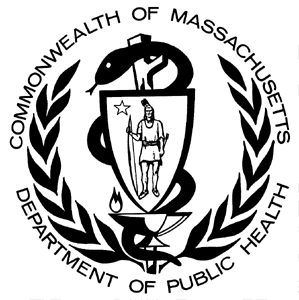 Since 2001, hospitals licensed by the Massachusetts Department of Public Health (DPH) have been required to report data on sharps injuries among workers to the Department annually (MGL Chapter 111 §53D) and to use sharps with engineered sharps injury prevention features (SESIPs).  Data have been collected from all DPH licensed hospitals since 2001. This report includes data on sharps injuries that occurred during 2020. The Massachusetts Sharps Injury Surveillance System is intended to provide information to assist Massachusetts hospitals and hospital workers in targeting and evaluating efforts to reduce the incidence of sharps injuries and the associated human and economic costs.  For a more comprehensive description of the system, please see: Sharps Injuries among Hospital Workers in Massachusetts, 2004: Findings from the Massachusetts Sharps Injury Surveillance System.Key Definitions and MethodsSharps injury (also referred to as an exposure incident): An exposure to blood or other potentially infectious materials as a result of an incident involving a contaminated sharp device that pierces the skin or mucous membranes.  An injury with a clean sharp or device (before use) through contaminated gloves or other contaminated mediums is also considered a sharps injury. An injury involving a clean device without any contact with infectious materials is not considered an exposure incident. Sharps device: Any object that can penetrate the skin or any part of the body and result in an exposure incident, including but not limited to needle devices, scalpels, lancets, broken glass, and broken capillary tubes. Population under surveillance: All health care workers in acute and non-acute care hospitals licensed by DPH, as well as any satellite units (e.g., ambulatory care centers) operating under a hospital license. Surveillance Period: Calendar year 2020.Sharps injury rates: Numbers are the counts of sharps injuries, while sharps injury rates indicate the probability or risk of a worker sustaining a sharps injury within the surveillance period. Rates were calculated by dividing the number of sharps injuries among all workers by the number of licensed beds, and by dividing the number of sharps injuries among employees of acute care hospitals by the number of full-time equivalent employees in those hospitals. Confidence intervals (CI) are presented for each rate. Trends in annual rates were modeled using both negative binomial and joinpoint regressions. Negative binomial regression was used to model the overall trends of these rates from 2002 to 2020. Joinpoint regression was used to identify any changes in the trends over the same period. Both rates and numbers of injuries must be considered when targeting and evaluating prevention efforts. A large hospital may have many workers who sustain sharps injuries but the rate of injury may be low. Conversely, in a smaller hospital, relatively few workers may sustain sharps injuries but the risk may be high. Sharps with engineered sharps injury protections (SESIPs): Needle devices and non-needle sharps used for withdrawing body fluids, accessing a vein or artery, or administering medications or other fluids, with built-in sharps injury prevention features or mechanisms that effectively reduce the risk of an exposure incident. Findings*Non-acute care hospitals include chronic care and rehabilitation facilities.Figure 1.    Number and rate of sharps injuries per licensed beds among all workers in acute and non-acute care hospitals, Massachusetts, 2002-2020The sharps injury rate for all hospitals combined decreased significantly between 2002 and 2009. The average annual percent change in the sharps injury rate between 2002 and 2009 was -2.50 (p<0.01). However, the average annual percent change from 2009 to 2020 was 0.21 (p=0.38), indicating the rate remained relatively steady over that time period.Figure 2.   Number and rate of sharps injuries per licensed beds among all workers in acute care hospitals only, Massachusetts, 2002-2020The sharps injury rate for acute care hospitals decreased significantly between 2002 and 2010. The average annual percent change in the sharps injury rate between 2002 and 2010 was -2.69 (p<0.01). However, the average annual percent change from 2010 to 2020 was -0.01 (p=0.96), indicating that the rate remained relatively steady over that time period. When looking at the rate of sharps injuries among employees of acute care hospitals by full time equivalents (FTEs), the rate significantly decreased between 2002 and 2009 with an average annual percent change of -4.97 (p<0.01). Between 2009 to 2018 the rate remained relatively steady (average annual percent change = -0.41 (p=0.11)), while from 2018 to 2020 the rate significantly decreased with an average annual percent change of -8.09 (p<0.01). For all tables presented, percentages may not total 100% due to rounding.Data Highlights and Prevention MeasuresCompared to 2019, 11% fewer sharps injuries were reported in 2020. The extent to which the COVID-19 pandemic impacted injury reporting is unknown, however national data indicates that rates for all work-related injuries decreased in 2020.Activating the sharps injury prevention feature accounted for 11% (279) of all injuries. This highlights the need for hands-on training on the use of the various sharps injury prevention mechanisms to ensure that clinicians are familiar with how to effectively deploy the sharps injury prevention feature.For the first time, the proportion of sharps injuries involving SESIPs (48%) was greater than the proportion involving non-SESIPs (44%). It is important to note this positive shift may be due to the impact of COVID-19 rather than changes in procurement and an increased use of devices with sharps injury prevention features.Suture needles represented 20% (530) of all sharps injuries which is 16% lower than the previous year. Sharps injuries in operating rooms represented 43% (1,117) of all sharps injuries which is 19% lower than the previous year. Nonetheless, these injuries represented a substantial proportion of all injuries. Continued efforts are needed to ensure practices such as use of neutral zones, verbal cuing, and use of devices with sharps injury prevention features are in place. Alternative methods of closure, such as staples and glues, should be explored.Impact of the COVID-19 Pandemic on Sharps InjuriesGiven the fluctuations in patient volume by department and two high-volume surges in cases and hospitalizations in 2020, and the impact of COVID-19 on healthcare worker staffing, it is difficult to assess if the decrease in sharps injuries is the result of a true decrease in the number of events, or a decrease in the sharps injury reporting. On March 10, 2020, Massachusetts declared a state of emergency and subsequently ordered that hospitals and ambulatory surgery centers postpone or cancel any nonessential, elective, invasive procedures on March 15, 2020. Beginning in May 2020, DPH authorized the provision of increased in-person services for acute hospitals and non-hospital providers through a phased re-opening approach. Throughout  the Commonwealth, hospitals functioned at high occupancy levels due to the number of patients admitted for COVID-19 treatment. Restrictions on elective procedures in addition to patients voluntarily postponing procedures and overall wellness visits, along with the surges in COVID-19 cases, likely impacted the types of procedures performed and devices used. These factors likely impacted the incidence of sharps injuries.Table 1.    Table 1.    Number and rate of sharps injuries among hospital workers by hospital characteristics, Massachusetts, 2020Number and rate of sharps injuries among hospital workers by hospital characteristics, Massachusetts, 2020Number and rate of sharps injuries among hospital workers by hospital characteristics, Massachusetts, 2020Number and rate of sharps injuries among hospital workers by hospital characteristics, Massachusetts, 2020Number and rate of sharps injuries among hospital workers by hospital characteristics, Massachusetts, 2020Number and rate of sharps injuries among hospital workers by hospital characteristics, Massachusetts, 2020Number and rate of sharps injuries among hospital workers by hospital characteristics, Massachusetts, 2020Number and rate of sharps injuries among hospital workers by hospital characteristics, Massachusetts, 2020Number and rate of sharps injuries among hospital workers by hospital characteristics, Massachusetts, 2020Number and rate of sharps injuries among hospital workers by hospital characteristics, Massachusetts, 2020Number of HospitalsNumber of HospitalsNumber of           sharps injuriesNumber of           sharps injuriesRate per 100       licensed bedsRate per 100       licensed beds95% CI95% CIHospital sizeHospital sizeHospital sizeSmall (< 100 licensed beds)Small (< 100 licensed beds)Small (< 100 licensed beds)271439.47.9 – 11.0Medium (101-300 licensed beds)Medium (101-300 licensed beds)Medium (101-300 licensed beds)4784910.39.6 – 11.0Large (>300 licensed beds)Large (>300 licensed beds)Large (>300 licensed beds)151,61921.320.3 – 22.4Service TypeService TypeService TypeAcute careAcute careAcute care712,55517.616.9 – 18.3Non-acute care*Non-acute care*Non-acute care*18562.01.5 – 2.5Teaching StatusTeaching StatusTeaching StatusTeaching Teaching Teaching 161,57524.723.4 – 25.9Non-teachingNon-teachingNon-teaching731,0369.58.9 – 10.1TotalTotalTotal892,61115.114.5 – 15.7Table 2. Table 2. Sharps injuries by worker and incident characteristics and hospital size, Massachusetts hospital workers, 2020Sharps injuries by worker and incident characteristics and hospital size, Massachusetts hospital workers, 2020Sharps injuries by worker and incident characteristics and hospital size, Massachusetts hospital workers, 2020Sharps injuries by worker and incident characteristics and hospital size, Massachusetts hospital workers, 2020Sharps injuries by worker and incident characteristics and hospital size, Massachusetts hospital workers, 2020Sharps injuries by worker and incident characteristics and hospital size, Massachusetts hospital workers, 2020Sharps injuries by worker and incident characteristics and hospital size, Massachusetts hospital workers, 2020Sharps injuries by worker and incident characteristics and hospital size, Massachusetts hospital workers, 2020Sharps injuries by worker and incident characteristics and hospital size, Massachusetts hospital workers, 2020Sharps injuries by worker and incident characteristics and hospital size, Massachusetts hospital workers, 2020Sharps injuries by worker and incident characteristics and hospital size, Massachusetts hospital workers, 2020Sharps injuries by worker and incident characteristics and hospital size, Massachusetts hospital workers, 2020Sharps injuries by worker and incident characteristics and hospital size, Massachusetts hospital workers, 2020Sharps injuries by worker and incident characteristics and hospital size, Massachusetts hospital workers, 2020Sharps injuries by worker and incident characteristics and hospital size, Massachusetts hospital workers, 2020Sharps injuries by worker and incident characteristics and hospital size, Massachusetts hospital workers, 2020Sharps injuries by worker and incident characteristics and hospital size, Massachusetts hospital workers, 2020Hospital SizeHospital SizeHospital SizeHospital SizeHospital SizeHospital SizeHospital SizeHospital SizeHospital SizeHospital SizeHospital SizeHospital SizeAll HospitalsAll HospitalsAll HospitalsAll HospitalsSmallSmallSmallSmallMediumMediumMediumMediumLargeLargeLargeLarge89 hospitals89 hospitals89 hospitals89 hospitals27 hospitals27 hospitals27 hospitals27 hospitals47 hospitals47 hospitals47 hospitals47 hospitals15 hospitals15 hospitals15 hospitals15 hospitalsN%N%N%N%Work status of injured workerWork status of injured workerWork status of injured worker2,6111001431008491001,619100EmployeeEmployee2,2628712890727861,40787Non-Employee practitionerNon-Employee practitioner22394387101328Temporary / Contract workerTemporary / Contract worker65264172423StudentStudent61253182382OccupationOccupationOccupation2,6111001431008491001,619119100NurseNurse1,0544062433904660237PhysicianPhysician9543744312152569543TechnicianTechnician3801522151581920012Support ServicesSupport Services115464465634Dental staffDental staff9<1111<17<1Other medical staffOther medical staff58253202332Other / Unknown / Not answeredOther / Unknown / Not answered41232192191Department where injury occurredDepartment where injury occurredDepartment where injury occurred2,6111001431008491001,619100Operating and Procedure roomsOperating and Procedure rooms1,1174357403123774846Inpatient unitsInpatient units6062329202322734521Emergency DepartmentEmergency Department2851118131061216110Intensive Care UnitsIntensive Care Units23095370815510Outpatient areasOutpatient areas159618133641056LaboratoriesLaboratories41211172231Other / Unknown / Not answeredOther / Unknown / Not answered17371510769825Device involved in the injuryDevice involved in the injuryDevice involved in the injury2,6111001431008491001,619100Hypodermic needle/syringe Hypodermic needle/syringe 9493651363323956635Suture needleSuture needle5302031221281537123Winged-steel needleWinged-steel needle19781287791087Scalpel bladeScalpel blade1807964451278Vacuum tube collection holder/needleVacuum tube collection holder/needle86375374423GlassGlass3210081241Dental device or itemDental device or item100002080Other hollow bore needleOther hollow bore needle2531012893111489Other / Unknown / Not answeredOther / Unknown / Not answered3741421151281522514Procedure for which the device was usedProcedure for which the device was usedProcedure for which the device was used2,6111001431008491001,619100InjectionInjection8223141292893449230SuturingSuturing5492133231301538624Blood proceduresBlood procedures3481321151341619312Line proceduresLine procedures26410171296111519Making the incisionMaking the incision226912858715610To obtain body fluid or tissue sampleTo obtain body fluid or tissue sample47221182272Dental proceduresDental procedures11<1111<191Other / Unknown / Not answeredOther / Unknown / Not answered3441316111231420513Table 3. Sharps injuries involving hollow-bore devices by device type and occupation, Massachusetts hospital workers,  2020Sharps injuries involving hollow-bore devices by device type and occupation, Massachusetts hospital workers,  2020Sharps injuries involving hollow-bore devices by device type and occupation, Massachusetts hospital workers,  2020Sharps injuries involving hollow-bore devices by device type and occupation, Massachusetts hospital workers,  2020Sharps injuries involving hollow-bore devices by device type and occupation, Massachusetts hospital workers,  2020Sharps injuries involving hollow-bore devices by device type and occupation, Massachusetts hospital workers,  2020Sharps injuries involving hollow-bore devices by device type and occupation, Massachusetts hospital workers,  2020Sharps injuries involving hollow-bore devices by device type and occupation, Massachusetts hospital workers,  2020Sharps injuries involving hollow-bore devices by device type and occupation, Massachusetts hospital workers,  2020Sharps injuries involving hollow-bore devices by device type and occupation, Massachusetts hospital workers,  2020Sharps injuries involving hollow-bore devices by device type and occupation, Massachusetts hospital workers,  2020Sharps injuries involving hollow-bore devices by device type and occupation, Massachusetts hospital workers,  2020Sharps injuries involving hollow-bore devices by device type and occupation, Massachusetts hospital workers,  2020Sharps injuries involving hollow-bore devices by device type and occupation, Massachusetts hospital workers,  2020Sharps injuries involving hollow-bore devices by device type and occupation, Massachusetts hospital workers,  2020Sharps injuries involving hollow-bore devices by device type and occupation, Massachusetts hospital workers,  2020Sharps injuries involving hollow-bore devices by device type and occupation, Massachusetts hospital workers,  2020Sharps injuries involving hollow-bore devices by device type and occupation, Massachusetts hospital workers,  2020Sharps injuries involving hollow-bore devices by device type and occupation, Massachusetts hospital workers,  2020Sharps injuries involving hollow-bore devices by device type and occupation, Massachusetts hospital workers,  2020Sharps injuries involving hollow-bore devices by device type and occupation, Massachusetts hospital workers,  2020Hollow BoreHollow BoreHollow BoreHollow BoreHollow BoreHollow BoreHollow BoreHollow BoreHollow BoreHollow BoreHollow BoreHollow BoreHollow BoreHollow BoreHollow BoreHollow BoreOccupationOccupationTotalTotalTotalTotalHypodermic Hypodermic Hypodermic Hypodermic Winged-SteelWinged-SteelWinged-SteelWinged-SteelVacuum TubeVacuum TubeVacuum TubeVacuum TubeOther Hollow Other Hollow Other Hollow Other Hollow Needle/SyringeNeedle/SyringeNeedle/SyringeNeedle/SyringeNeedleNeedleNeedleNeedleCollection SetCollection SetCollection SetCollection SetBoreBoreBoreBoreN%N%N%N%N%NurseNurse876100596681011242513716PhysicianPhysician2921002107283317124TechnicianTechnician2101007335783736172311Support servicesSupport services391002051254101333Dental staffDental staff11001100------Other medical staffOther medical staff4510035784912511Other / Unknown / Not answeredOther / Unknown / Not answered221001464418--418TotalTotal1,485100949949641971386625317Table 4. Sharps injuries involving solid-bore devices by device type and occupation, Massachusetts hospital workers, 2020Sharps injuries involving solid-bore devices by device type and occupation, Massachusetts hospital workers, 2020Sharps injuries involving solid-bore devices by device type and occupation, Massachusetts hospital workers, 2020Sharps injuries involving solid-bore devices by device type and occupation, Massachusetts hospital workers, 2020Sharps injuries involving solid-bore devices by device type and occupation, Massachusetts hospital workers, 2020Sharps injuries involving solid-bore devices by device type and occupation, Massachusetts hospital workers, 2020Sharps injuries involving solid-bore devices by device type and occupation, Massachusetts hospital workers, 2020Sharps injuries involving solid-bore devices by device type and occupation, Massachusetts hospital workers, 2020Sharps injuries involving solid-bore devices by device type and occupation, Massachusetts hospital workers, 2020Sharps injuries involving solid-bore devices by device type and occupation, Massachusetts hospital workers, 2020Sharps injuries involving solid-bore devices by device type and occupation, Massachusetts hospital workers, 2020Sharps injuries involving solid-bore devices by device type and occupation, Massachusetts hospital workers, 2020Sharps injuries involving solid-bore devices by device type and occupation, Massachusetts hospital workers, 2020Sharps injuries involving solid-bore devices by device type and occupation, Massachusetts hospital workers, 2020Sharps injuries involving solid-bore devices by device type and occupation, Massachusetts hospital workers, 2020Sharps injuries involving solid-bore devices by device type and occupation, Massachusetts hospital workers, 2020Sharps injuries involving solid-bore devices by device type and occupation, Massachusetts hospital workers, 2020Sharps injuries involving solid-bore devices by device type and occupation, Massachusetts hospital workers, 2020Sharps injuries involving solid-bore devices by device type and occupation, Massachusetts hospital workers, 2020Sharps injuries involving solid-bore devices by device type and occupation, Massachusetts hospital workers, 2020Sharps injuries involving solid-bore devices by device type and occupation, Massachusetts hospital workers, 2020Sharps injuries involving solid-bore devices by device type and occupation, Massachusetts hospital workers, 2020Sharps injuries involving solid-bore devices by device type and occupation, Massachusetts hospital workers, 2020OccupationOccupationTotalTotalTotalTotalTotalSuture NeedleSuture NeedleSuture NeedleSuture NeedleScalpelScalpelScalpelScalpelGlassGlassGlassGlassGlassOther/Other/Other/Other/UnknownUnknownUnknownUnknownN%NN%N%N%NN%PhysicianPhysician66210039839860107167115015023NurseNurse17810052522931171710787844TechnicianTechnician170100686840321964646438Support servicesSupport services761004451123696991Dental staffDental staff81001113----7788Other medical staffOther medical staff131002215431--7754Other / Unknown / Not answeredOther / Unknown / Not answered191005526526--9947TotalTotal1,126100530530471801632338438434Table 5.    Table 5.    Sharps injuries by SESIP by hospital size: all devices and excluding suture needles, Massachusetts hospital workers, 2020Sharps injuries by SESIP by hospital size: all devices and excluding suture needles, Massachusetts hospital workers, 2020Sharps injuries by SESIP by hospital size: all devices and excluding suture needles, Massachusetts hospital workers, 2020Sharps injuries by SESIP by hospital size: all devices and excluding suture needles, Massachusetts hospital workers, 2020Sharps injuries by SESIP by hospital size: all devices and excluding suture needles, Massachusetts hospital workers, 2020Sharps injuries by SESIP by hospital size: all devices and excluding suture needles, Massachusetts hospital workers, 2020Sharps injuries by SESIP by hospital size: all devices and excluding suture needles, Massachusetts hospital workers, 2020Sharps injuries by SESIP by hospital size: all devices and excluding suture needles, Massachusetts hospital workers, 2020Sharps injuries by SESIP by hospital size: all devices and excluding suture needles, Massachusetts hospital workers, 2020Sharps injuries by SESIP by hospital size: all devices and excluding suture needles, Massachusetts hospital workers, 2020Sharps injuries by SESIP by hospital size: all devices and excluding suture needles, Massachusetts hospital workers, 2020Sharps injuries by SESIP by hospital size: all devices and excluding suture needles, Massachusetts hospital workers, 2020Sharps injuries by SESIP by hospital size: all devices and excluding suture needles, Massachusetts hospital workers, 2020Sharps injuries by SESIP by hospital size: all devices and excluding suture needles, Massachusetts hospital workers, 2020Sharps injuries by SESIP by hospital size: all devices and excluding suture needles, Massachusetts hospital workers, 2020Sharps injuries by SESIP by hospital size: all devices and excluding suture needles, Massachusetts hospital workers, 2020Sharps injuries by SESIP by hospital size: all devices and excluding suture needles, Massachusetts hospital workers, 2020Hospital Size^Hospital Size^Hospital Size^Hospital Size^Hospital Size^Hospital Size^Hospital Size^Hospital Size^Hospital Size^Hospital Size^Hospital Size^Hospital Size^All HospitalsAll HospitalsAll HospitalsAll HospitalsSmallSmallSmallSmallMediumMediumMediumMediumLargeLargeLargeLarge89 hospitals89 hospitals89 hospitals89 hospitals27 hospitals27 hospitals27 hospitals27 hospitals47 hospitals47 hospitals47 hospitals47 hospitals15 hospitals15 hospitals15 hospitals15 hospitalsSharps Injury ProtectionsSharps Injury ProtectionsSharps Injury ProtectionsN%N%N%N%All devicesAll devicesAll devices2,6111001431008491001,619100SESIPSESIP1,2604867474525374146Non-SESIPNon-SESIP1,1364462433243875046Unknown/Not answeredUnknown/Not answered215814107391288Devices excluding suture needlesDevices excluding suture needlesDevices excluding suture needles2,0811001121007211001,248100SESIPSESIP1,2586067604516374059Non-SESIPNon-SESIP6273032292022839331Unknown/Not answeredUnknown/Not answered196913126891159^Hospital size: small= <100 licensed beds; medium=101-300 licensed beds; large=>300 licensed beds^Hospital size: small= <100 licensed beds; medium=101-300 licensed beds; large=>300 licensed beds^Hospital size: small= <100 licensed beds; medium=101-300 licensed beds; large=>300 licensed beds^Hospital size: small= <100 licensed beds; medium=101-300 licensed beds; large=>300 licensed beds^Hospital size: small= <100 licensed beds; medium=101-300 licensed beds; large=>300 licensed beds^Hospital size: small= <100 licensed beds; medium=101-300 licensed beds; large=>300 licensed beds^Hospital size: small= <100 licensed beds; medium=101-300 licensed beds; large=>300 licensed beds^Hospital size: small= <100 licensed beds; medium=101-300 licensed beds; large=>300 licensed beds^Hospital size: small= <100 licensed beds; medium=101-300 licensed beds; large=>300 licensed beds^Hospital size: small= <100 licensed beds; medium=101-300 licensed beds; large=>300 licensed beds^Hospital size: small= <100 licensed beds; medium=101-300 licensed beds; large=>300 licensed beds^Hospital size: small= <100 licensed beds; medium=101-300 licensed beds; large=>300 licensed beds^Hospital size: small= <100 licensed beds; medium=101-300 licensed beds; large=>300 licensed beds^Hospital size: small= <100 licensed beds; medium=101-300 licensed beds; large=>300 licensed beds^Hospital size: small= <100 licensed beds; medium=101-300 licensed beds; large=>300 licensed beds^Hospital size: small= <100 licensed beds; medium=101-300 licensed beds; large=>300 licensed beds^Hospital size: small= <100 licensed beds; medium=101-300 licensed beds; large=>300 licensed beds^Hospital size: small= <100 licensed beds; medium=101-300 licensed beds; large=>300 licensed beds^Hospital size: small= <100 licensed beds; medium=101-300 licensed beds; large=>300 licensed bedsFigure 3.    Sharps injuries by device and SESIP, Massachusetts hospital workers, 2020Table 6.    Table 6.    Table 6.    Sharps injuries by procedure and SESIP, Massachusetts hospital workers, 2020Sharps injuries by procedure and SESIP, Massachusetts hospital workers, 2020Sharps injuries by procedure and SESIP, Massachusetts hospital workers, 2020Sharps injuries by procedure and SESIP, Massachusetts hospital workers, 2020Sharps injuries by procedure and SESIP, Massachusetts hospital workers, 2020Sharps injuries by procedure and SESIP, Massachusetts hospital workers, 2020Sharps injuries by procedure and SESIP, Massachusetts hospital workers, 2020Sharps injuries by procedure and SESIP, Massachusetts hospital workers, 2020Sharps injuries by procedure and SESIP, Massachusetts hospital workers, 2020Sharps injuries by procedure and SESIP, Massachusetts hospital workers, 2020Sharps injuries by procedure and SESIP, Massachusetts hospital workers, 2020Sharps injuries by procedure and SESIP, Massachusetts hospital workers, 2020Sharps injuries by procedure and SESIP, Massachusetts hospital workers, 2020Sharps injuries by procedure and SESIP, Massachusetts hospital workers, 2020Sharps injuries by procedure and SESIP, Massachusetts hospital workers, 2020Sharps injuries by procedure and SESIP, Massachusetts hospital workers, 2020Sharps injuries by procedure and SESIP, Massachusetts hospital workers, 2020ProcedureProcedureProcedureProcedureTotalTotalTotalTotalSESIPSESIPSESIPSESIPNon-SESIPNon-SESIPNon-SESIPNon-SESIPUnknownUnknownUnknownUnknownN%N%N%N%Injection proceduresInjection proceduresInjection proceduresInjection procedures82210067053117103516Subcutaneous injectionSubcutaneous injectionSubcutaneous injection630100530427972110Intramuscular injectionIntramuscular injectionIntramuscular injection1491001281013184Other injectionsOther injectionsOther injections4310012125263Blood proceduresBlood proceduresBlood proceduresBlood procedures348100288233732311Percutaneous venous puncturePercutaneous venous puncturePercutaneous venous puncture25010022518151105Percutaneous arterial puncturePercutaneous arterial puncturePercutaneous arterial puncture491004134042Finger stick / Heel stickFinger stick / Heel stickFinger stick / Heel stick3410013115163Other blood proceduresOther blood proceduresOther blood procedures15100913031Line proceduresLine proceduresLine proceduresLine procedures26410018815646126To insert peripheral IV/set up heparin lockTo insert peripheral IV/set up heparin lockTo insert peripheral IV/set up heparin lock11810011392010Other line proceduresOther line proceduresOther line procedures11610062547473To insert central lineTo insert central lineTo insert central line3010011115142Other proceduresOther proceduresOther proceduresOther procedures1,17710011699178114567TotalTotalTotalTotal2,6111001,2601001,136100215100Table 7.    Table 7.    Sharps injuries by inclusion in prepackaged kit and hospital size, Massachusetts hospital workers, 2020Sharps injuries by inclusion in prepackaged kit and hospital size, Massachusetts hospital workers, 2020Sharps injuries by inclusion in prepackaged kit and hospital size, Massachusetts hospital workers, 2020Sharps injuries by inclusion in prepackaged kit and hospital size, Massachusetts hospital workers, 2020Sharps injuries by inclusion in prepackaged kit and hospital size, Massachusetts hospital workers, 2020Sharps injuries by inclusion in prepackaged kit and hospital size, Massachusetts hospital workers, 2020Sharps injuries by inclusion in prepackaged kit and hospital size, Massachusetts hospital workers, 2020Sharps injuries by inclusion in prepackaged kit and hospital size, Massachusetts hospital workers, 2020Sharps injuries by inclusion in prepackaged kit and hospital size, Massachusetts hospital workers, 2020Sharps injuries by inclusion in prepackaged kit and hospital size, Massachusetts hospital workers, 2020Sharps injuries by inclusion in prepackaged kit and hospital size, Massachusetts hospital workers, 2020Sharps injuries by inclusion in prepackaged kit and hospital size, Massachusetts hospital workers, 2020Sharps injuries by inclusion in prepackaged kit and hospital size, Massachusetts hospital workers, 2020Sharps injuries by inclusion in prepackaged kit and hospital size, Massachusetts hospital workers, 2020Sharps injuries by inclusion in prepackaged kit and hospital size, Massachusetts hospital workers, 2020Sharps injuries by inclusion in prepackaged kit and hospital size, Massachusetts hospital workers, 2020Sharps injuries by inclusion in prepackaged kit and hospital size, Massachusetts hospital workers, 2020Hospital Size^Hospital Size^Hospital Size^Hospital Size^Hospital Size^Hospital Size^Hospital Size^Hospital Size^Hospital Size^Hospital Size^Hospital Size^Hospital Size^All HospitalsAll HospitalsAll HospitalsAll HospitalsSmallSmallSmallSmallMediumMediumMediumMediumLargeLargeLargeLarge89 hospitals89 hospitals89 hospitals89 hospitals27 hospitals27 hospitals27 hospitals27 hospitals47 hospitals47 hospitals47 hospitals47 hospitals15 hospitals15 hospitals15 hospitals15 hospitalsN%N%N%N%Device included in prepackaged kitDevice included in prepackaged kitDevice included in prepackaged kitYesYes5292030212282727117NoNo1,854719869545641,21175Unknown/Not answeredUnknown/Not answered228915107691378TotalTotalTotal2,6111001431008491001,619100^Hospital size: small <101 licensed beds; medium =101-300 licensed beds; large >300 licensed beds^Hospital size: small <101 licensed beds; medium =101-300 licensed beds; large >300 licensed beds^Hospital size: small <101 licensed beds; medium =101-300 licensed beds; large >300 licensed beds^Hospital size: small <101 licensed beds; medium =101-300 licensed beds; large >300 licensed beds^Hospital size: small <101 licensed beds; medium =101-300 licensed beds; large >300 licensed beds^Hospital size: small <101 licensed beds; medium =101-300 licensed beds; large >300 licensed beds^Hospital size: small <101 licensed beds; medium =101-300 licensed beds; large >300 licensed beds^Hospital size: small <101 licensed beds; medium =101-300 licensed beds; large >300 licensed beds^Hospital size: small <101 licensed beds; medium =101-300 licensed beds; large >300 licensed beds^Hospital size: small <101 licensed beds; medium =101-300 licensed beds; large >300 licensed beds^Hospital size: small <101 licensed beds; medium =101-300 licensed beds; large >300 licensed beds^Hospital size: small <101 licensed beds; medium =101-300 licensed beds; large >300 licensed beds^Hospital size: small <101 licensed beds; medium =101-300 licensed beds; large >300 licensed beds^Hospital size: small <101 licensed beds; medium =101-300 licensed beds; large >300 licensed beds^Hospital size: small <101 licensed beds; medium =101-300 licensed beds; large >300 licensed beds^Hospital size: small <101 licensed beds; medium =101-300 licensed beds; large >300 licensed beds^Hospital size: small <101 licensed beds; medium =101-300 licensed beds; large >300 licensed beds^Hospital size: small <101 licensed beds; medium =101-300 licensed beds; large >300 licensed beds^Hospital size: small <101 licensed beds; medium =101-300 licensed beds; large >300 licensed bedsFigure 4.     Sharps injuries involving devices from prepackaged kits by device and SESIP, Massachusetts hospital workers, 2020Table 8.    Table 8.    Table 8.    Sharps injuries among hospital workers by when and how the injury occurred by hospital size, Massachusetts, 2020Sharps injuries among hospital workers by when and how the injury occurred by hospital size, Massachusetts, 2020Sharps injuries among hospital workers by when and how the injury occurred by hospital size, Massachusetts, 2020Sharps injuries among hospital workers by when and how the injury occurred by hospital size, Massachusetts, 2020Sharps injuries among hospital workers by when and how the injury occurred by hospital size, Massachusetts, 2020Sharps injuries among hospital workers by when and how the injury occurred by hospital size, Massachusetts, 2020Sharps injuries among hospital workers by when and how the injury occurred by hospital size, Massachusetts, 2020Sharps injuries among hospital workers by when and how the injury occurred by hospital size, Massachusetts, 2020Sharps injuries among hospital workers by when and how the injury occurred by hospital size, Massachusetts, 2020Sharps injuries among hospital workers by when and how the injury occurred by hospital size, Massachusetts, 2020Sharps injuries among hospital workers by when and how the injury occurred by hospital size, Massachusetts, 2020Sharps injuries among hospital workers by when and how the injury occurred by hospital size, Massachusetts, 2020Sharps injuries among hospital workers by when and how the injury occurred by hospital size, Massachusetts, 2020Sharps injuries among hospital workers by when and how the injury occurred by hospital size, Massachusetts, 2020Sharps injuries among hospital workers by when and how the injury occurred by hospital size, Massachusetts, 2020Sharps injuries among hospital workers by when and how the injury occurred by hospital size, Massachusetts, 2020Sharps injuries among hospital workers by when and how the injury occurred by hospital size, Massachusetts, 2020Hospital Size^Hospital Size^Hospital Size^Hospital Size^Hospital Size^Hospital Size^Hospital Size^Hospital Size^Hospital Size^Hospital Size^Hospital Size^Hospital Size^All HospitalsAll HospitalsAll HospitalsAll HospitalsSmallSmallSmallSmallMediumMediumMediumMediumLargeLargeLargeLarge89 hospitals89 hospitals89 hospitals89 hospitals27 hospitals27 hospitals27 hospitals27 hospitals47 hospitals47 hospitals47 hospitals47 hospitals15 hospitals15 hospitals15 hospitals15 hospitalsN%N%N%N%Before use of the itemBefore use of the itemBefore use of the itemBefore use of the item221003<0191During use of the itemDuring use of the itemDuring use of the itemDuring use of the item1,2824972504124979849Manipulate needle in patientManipulate needle in patientManipulate needle in patient2991121151121316610SuturingSuturingSuturing29811161162722014Patient moved and jarred devicePatient moved and jarred devicePatient moved and jarred device275111611115141149Collision with worker or sharpCollision with worker or sharpCollision with worker or sharp20881187391248Handle/pass equipment Handle/pass equipment Handle/pass equipment 60243142423Access IV line Access IV line Access IV line 1411120111Other / Unknown / NonclassifiableOther / Unknown / NonclassifiableOther / Unknown / Nonclassifiable12853234812115After use, before disposalAfter use, before disposalAfter use, before disposalAfter use, before disposal9663752363173759737Activating injury protection mechanismActivating injury protection mechanismActivating injury protection mechanism2791196961117411Handle/pass equipmentHandle/pass equipmentHandle/pass equipment21881186781409During clean-upDuring clean-upDuring clean-up18471286071127Collision with worker or sharpCollision with worker or sharpCollision with worker or sharp954107212644Recap needleRecap needleRecap needle59253233312Sharps injury prevention mechanismSharps injury prevention mechanismSharps injury prevention mechanism201111217<0not activatednot activatedDevice malfunctionDevice malfunctionDevice malfunction10<1113<06<0Other / Unknown / NonclassifiableOther / Unknown / NonclassifiableOther / Unknown / Nonclassifiable10143635116311During or after disposal of itemDuring or after disposal of itemDuring or after disposal of itemDuring or after disposal of item2931119131021217211During sharps disposalDuring sharps disposalDuring sharps disposal120596395724Improper disposalImproper disposalImproper disposal1596107607895Collision with worker or sharpCollision with worker or sharpCollision with worker or sharp80001<07<0Other / Unknown / NonclassifiableOther / Unknown / NonclassifiableOther / Unknown / Nonclassifiable6<1002242Unknown / Not answered / Nonclassifiable           Unknown / Not answered / Nonclassifiable           Unknown / Not answered / Nonclassifiable           Unknown / Not answered / Nonclassifiable           48200152333TotalTotalTotalTotal2,6111001431008491001,619100^Hospital size: small<100 licensed beds; medium 101-300 licensed beds; large >300 licensed beds^Hospital size: small<100 licensed beds; medium 101-300 licensed beds; large >300 licensed beds^Hospital size: small<100 licensed beds; medium 101-300 licensed beds; large >300 licensed beds^Hospital size: small<100 licensed beds; medium 101-300 licensed beds; large >300 licensed beds^Hospital size: small<100 licensed beds; medium 101-300 licensed beds; large >300 licensed beds^Hospital size: small<100 licensed beds; medium 101-300 licensed beds; large >300 licensed beds^Hospital size: small<100 licensed beds; medium 101-300 licensed beds; large >300 licensed beds^Hospital size: small<100 licensed beds; medium 101-300 licensed beds; large >300 licensed beds^Hospital size: small<100 licensed beds; medium 101-300 licensed beds; large >300 licensed beds^Hospital size: small<100 licensed beds; medium 101-300 licensed beds; large >300 licensed beds^Hospital size: small<100 licensed beds; medium 101-300 licensed beds; large >300 licensed beds^Hospital size: small<100 licensed beds; medium 101-300 licensed beds; large >300 licensed beds^Hospital size: small<100 licensed beds; medium 101-300 licensed beds; large >300 licensed beds^Hospital size: small<100 licensed beds; medium 101-300 licensed beds; large >300 licensed beds^Hospital size: small<100 licensed beds; medium 101-300 licensed beds; large >300 licensed beds^Hospital size: small<100 licensed beds; medium 101-300 licensed beds; large >300 licensed beds^Hospital size: small<100 licensed beds; medium 101-300 licensed beds; large >300 licensed beds^Hospital size: small<100 licensed beds; medium 101-300 licensed beds; large >300 licensed beds^Hospital size: small<100 licensed beds; medium 101-300 licensed beds; large >300 licensed beds^Hospital size: small<100 licensed beds; medium 101-300 licensed beds; large >300 licensed bedsTable 9. Sharps injuries involving select devices without sharps injury prevention features but for which SESIPs are widely available, by when the injury occurred, Massachusetts hospital workers, 2020Sharps injuries involving select devices without sharps injury prevention features but for which SESIPs are widely available, by when the injury occurred, Massachusetts hospital workers, 2020Sharps injuries involving select devices without sharps injury prevention features but for which SESIPs are widely available, by when the injury occurred, Massachusetts hospital workers, 2020Sharps injuries involving select devices without sharps injury prevention features but for which SESIPs are widely available, by when the injury occurred, Massachusetts hospital workers, 2020Sharps injuries involving select devices without sharps injury prevention features but for which SESIPs are widely available, by when the injury occurred, Massachusetts hospital workers, 2020Sharps injuries involving select devices without sharps injury prevention features but for which SESIPs are widely available, by when the injury occurred, Massachusetts hospital workers, 2020Sharps injuries involving select devices without sharps injury prevention features but for which SESIPs are widely available, by when the injury occurred, Massachusetts hospital workers, 2020Sharps injuries involving select devices without sharps injury prevention features but for which SESIPs are widely available, by when the injury occurred, Massachusetts hospital workers, 2020Sharps injuries involving select devices without sharps injury prevention features but for which SESIPs are widely available, by when the injury occurred, Massachusetts hospital workers, 2020Sharps injuries involving select devices without sharps injury prevention features but for which SESIPs are widely available, by when the injury occurred, Massachusetts hospital workers, 2020Sharps injuries involving select devices without sharps injury prevention features but for which SESIPs are widely available, by when the injury occurred, Massachusetts hospital workers, 2020Sharps injuries involving select devices without sharps injury prevention features but for which SESIPs are widely available, by when the injury occurred, Massachusetts hospital workers, 2020Sharps injuries involving select devices without sharps injury prevention features but for which SESIPs are widely available, by when the injury occurred, Massachusetts hospital workers, 2020Sharps injuries involving select devices without sharps injury prevention features but for which SESIPs are widely available, by when the injury occurred, Massachusetts hospital workers, 2020Sharps injuries involving select devices without sharps injury prevention features but for which SESIPs are widely available, by when the injury occurred, Massachusetts hospital workers, 2020Sharps injuries involving select devices without sharps injury prevention features but for which SESIPs are widely available, by when the injury occurred, Massachusetts hospital workers, 2020Sharps injuries involving select devices without sharps injury prevention features but for which SESIPs are widely available, by when the injury occurred, Massachusetts hospital workers, 2020Sharps injuries involving select devices without sharps injury prevention features but for which SESIPs are widely available, by when the injury occurred, Massachusetts hospital workers, 2020Sharps injuries involving select devices without sharps injury prevention features but for which SESIPs are widely available, by when the injury occurred, Massachusetts hospital workers, 2020Sharps injuries involving select devices without sharps injury prevention features but for which SESIPs are widely available, by when the injury occurred, Massachusetts hospital workers, 2020Sharps injuries involving select devices without sharps injury prevention features but for which SESIPs are widely available, by when the injury occurred, Massachusetts hospital workers, 2020Sharps injuries involving select devices without sharps injury prevention features but for which SESIPs are widely available, by when the injury occurred, Massachusetts hospital workers, 2020Sharps injuries involving select devices without sharps injury prevention features but for which SESIPs are widely available, by when the injury occurred, Massachusetts hospital workers, 2020Sharps injuries involving select devices without sharps injury prevention features but for which SESIPs are widely available, by when the injury occurred, Massachusetts hospital workers, 2020Sharps injuries involving select devices without sharps injury prevention features but for which SESIPs are widely available, by when the injury occurred, Massachusetts hospital workers, 2020Sharps injuries involving select devices without sharps injury prevention features but for which SESIPs are widely available, by when the injury occurred, Massachusetts hospital workers, 2020Sharps injuries involving select devices without sharps injury prevention features but for which SESIPs are widely available, by when the injury occurred, Massachusetts hospital workers, 2020Sharps injuries involving select devices without sharps injury prevention features but for which SESIPs are widely available, by when the injury occurred, Massachusetts hospital workers, 2020When the Injury OccurredWhen the Injury OccurredWhen the Injury OccurredWhen the Injury OccurredWhen the Injury OccurredWhen the Injury OccurredWhen the Injury OccurredWhen the Injury OccurredWhen the Injury OccurredWhen the Injury OccurredWhen the Injury OccurredWhen the Injury OccurredWhen the Injury OccurredWhen the Injury OccurredWhen the Injury OccurredWhen the Injury OccurredWhen the Injury OccurredWhen the Injury OccurredWhen the Injury OccurredWhen the Injury OccurredWhen the Injury OccurredWhen the Injury OccurredWhen the Injury OccurredDevice	Device	TotalTotalTotalTotalBefore useBefore useBefore useBefore useBefore useDuring useDuring useDuring useDuring useAfter use, After use, After use, After use, During or after disposalDuring or after disposalDuring or after disposalDuring or after disposalUnknown/Unknown/Unknown/Unknown/Unknown/Unknown/useuseuseuseuseBefore Disposal* Before Disposal* Before Disposal* Before Disposal* Disposal*Disposal*Disposal*Disposal*Non-classifiableNon-classifiableNon-classifiableNon-classifiableNon-classifiableNon-classifiableN%N%N%N%N%N%Hypodermic Needle/SyringeHypodermic Needle/Syringe125100--443569551210--IV StyletIV Stylet28100271243725725--Vacuum Tube Collection HolderVacuum Tube Collection Holder19100--4211053526--Winged-Steel Needle HolderWinged-Steel Needle Holder4100--125125250--TotalTotal17610021  613587492615--*SESIPs offer protection during the period after use.  Injuries presented in this table that occurred after use (n=136) can be considered “preventable adverse events” – events that could have been prevented with the use of SESIPS.    *SESIPs offer protection during the period after use.  Injuries presented in this table that occurred after use (n=136) can be considered “preventable adverse events” – events that could have been prevented with the use of SESIPS.    *SESIPs offer protection during the period after use.  Injuries presented in this table that occurred after use (n=136) can be considered “preventable adverse events” – events that could have been prevented with the use of SESIPS.    *SESIPs offer protection during the period after use.  Injuries presented in this table that occurred after use (n=136) can be considered “preventable adverse events” – events that could have been prevented with the use of SESIPS.    *SESIPs offer protection during the period after use.  Injuries presented in this table that occurred after use (n=136) can be considered “preventable adverse events” – events that could have been prevented with the use of SESIPS.    *SESIPs offer protection during the period after use.  Injuries presented in this table that occurred after use (n=136) can be considered “preventable adverse events” – events that could have been prevented with the use of SESIPS.    *SESIPs offer protection during the period after use.  Injuries presented in this table that occurred after use (n=136) can be considered “preventable adverse events” – events that could have been prevented with the use of SESIPS.    *SESIPs offer protection during the period after use.  Injuries presented in this table that occurred after use (n=136) can be considered “preventable adverse events” – events that could have been prevented with the use of SESIPS.    *SESIPs offer protection during the period after use.  Injuries presented in this table that occurred after use (n=136) can be considered “preventable adverse events” – events that could have been prevented with the use of SESIPS.    *SESIPs offer protection during the period after use.  Injuries presented in this table that occurred after use (n=136) can be considered “preventable adverse events” – events that could have been prevented with the use of SESIPS.    *SESIPs offer protection during the period after use.  Injuries presented in this table that occurred after use (n=136) can be considered “preventable adverse events” – events that could have been prevented with the use of SESIPS.    *SESIPs offer protection during the period after use.  Injuries presented in this table that occurred after use (n=136) can be considered “preventable adverse events” – events that could have been prevented with the use of SESIPS.    *SESIPs offer protection during the period after use.  Injuries presented in this table that occurred after use (n=136) can be considered “preventable adverse events” – events that could have been prevented with the use of SESIPS.    *SESIPs offer protection during the period after use.  Injuries presented in this table that occurred after use (n=136) can be considered “preventable adverse events” – events that could have been prevented with the use of SESIPS.    *SESIPs offer protection during the period after use.  Injuries presented in this table that occurred after use (n=136) can be considered “preventable adverse events” – events that could have been prevented with the use of SESIPS.    *SESIPs offer protection during the period after use.  Injuries presented in this table that occurred after use (n=136) can be considered “preventable adverse events” – events that could have been prevented with the use of SESIPS.    *SESIPs offer protection during the period after use.  Injuries presented in this table that occurred after use (n=136) can be considered “preventable adverse events” – events that could have been prevented with the use of SESIPS.    *SESIPs offer protection during the period after use.  Injuries presented in this table that occurred after use (n=136) can be considered “preventable adverse events” – events that could have been prevented with the use of SESIPS.    *SESIPs offer protection during the period after use.  Injuries presented in this table that occurred after use (n=136) can be considered “preventable adverse events” – events that could have been prevented with the use of SESIPS.    *SESIPs offer protection during the period after use.  Injuries presented in this table that occurred after use (n=136) can be considered “preventable adverse events” – events that could have been prevented with the use of SESIPS.    *SESIPs offer protection during the period after use.  Injuries presented in this table that occurred after use (n=136) can be considered “preventable adverse events” – events that could have been prevented with the use of SESIPS.    *SESIPs offer protection during the period after use.  Injuries presented in this table that occurred after use (n=136) can be considered “preventable adverse events” – events that could have been prevented with the use of SESIPS.    *SESIPs offer protection during the period after use.  Injuries presented in this table that occurred after use (n=136) can be considered “preventable adverse events” – events that could have been prevented with the use of SESIPS.    *SESIPs offer protection during the period after use.  Injuries presented in this table that occurred after use (n=136) can be considered “preventable adverse events” – events that could have been prevented with the use of SESIPS.    *SESIPs offer protection during the period after use.  Injuries presented in this table that occurred after use (n=136) can be considered “preventable adverse events” – events that could have been prevented with the use of SESIPS.    *SESIPs offer protection during the period after use.  Injuries presented in this table that occurred after use (n=136) can be considered “preventable adverse events” – events that could have been prevented with the use of SESIPS.    *SESIPs offer protection during the period after use.  Injuries presented in this table that occurred after use (n=136) can be considered “preventable adverse events” – events that could have been prevented with the use of SESIPS.    *SESIPs offer protection during the period after use.  Injuries presented in this table that occurred after use (n=136) can be considered “preventable adverse events” – events that could have been prevented with the use of SESIPS.    *SESIPs offer protection during the period after use.  Injuries presented in this table that occurred after use (n=136) can be considered “preventable adverse events” – events that could have been prevented with the use of SESIPS.    Table 10.    Table 10.    Table 10.    Sharps injuries by occupation (detailed), Massachusetts hospital workers, 2020Sharps injuries by occupation (detailed), Massachusetts hospital workers, 2020Sharps injuries by occupation (detailed), Massachusetts hospital workers, 2020Sharps injuries by occupation (detailed), Massachusetts hospital workers, 2020Sharps injuries by occupation (detailed), Massachusetts hospital workers, 2020Sharps injuries by occupation (detailed), Massachusetts hospital workers, 2020Sharps injuries by occupation (detailed), Massachusetts hospital workers, 2020Sharps injuries by occupation (detailed), Massachusetts hospital workers, 2020Sharps injuries by occupation (detailed), Massachusetts hospital workers, 2020Sharps injuries by occupation (detailed), Massachusetts hospital workers, 2020Sharps injuries by occupation (detailed), Massachusetts hospital workers, 2020Sharps injuries by occupation (detailed), Massachusetts hospital workers, 2020Sharps injuries by occupation (detailed), Massachusetts hospital workers, 2020Sharps injuries by occupation (detailed), Massachusetts hospital workers, 2020Sharps injuries by occupation (detailed), Massachusetts hospital workers, 2020Sharps injuries by occupation (detailed), Massachusetts hospital workers, 2020Sharps injuries by occupation (detailed), Massachusetts hospital workers, 2020Sharps injuries by occupation (detailed), Massachusetts hospital workers, 2020Sharps injuries by occupation (detailed), Massachusetts hospital workers, 2020Sharps injuries by occupation (detailed), Massachusetts hospital workers, 2020Sharps injuries by occupation (detailed), Massachusetts hospital workers, 2020NN%%NN%NurseNurseNurseNurseNurse1,0541,0544040Support ServicesSupport ServicesSupport ServicesSupport ServicesSupport Services1151154RN or LPNRN or LPNRN or LPNRN or LPN9279273636HousekeeperHousekeeper60602Patient care technicianPatient care technicianPatient care technicianPatient care technician434322Central supplyCentral supply35351Nurse assistantNurse assistantNurse assistantNurse assistant343411Safety/securitySafety/security1111<1Nurse practitionerNurse practitionerNurse practitionerNurse practitioner282811Attendant/orderlyAttendant/orderly33<1Nurse anesthetistNurse anesthetistNurse anesthetistNurse anesthetist1212<1<1MaintenanceMaintenance22<1Nursing studentNursing studentNursing studentNursing student99<1<1Laundry staffLaundry staff11<1Nurse midwifeNurse midwifeNurse midwifeNurse midwife11<1<1OtherOther33<1PhysicianPhysicianPhysicianPhysicianPhysician9549543737Other Medical StaffOther Medical StaffOther Medical StaffOther Medical StaffOther Medical Staff58582Intern/ResidentIntern/ResidentIntern/ResidentIntern/Resident3753751414Medical assistantMedical assistant55552PhysicianPhysicianPhysicianPhysician23723799Physical TherapistPhysical Therapist11<1FellowFellowFellowFellow989844Other medical staffOther medical staff22<1Physician AssistantPhysician AssistantPhysician AssistantPhysician Assistant848433SurgeonSurgeonSurgeonSurgeon747433Dental StaffDental StaffDental StaffDental StaffDental Staff99<1Medical studentMedical studentMedical studentMedical student414122Dental assistant/techDental assistant/tech55<1AnesthesiologistAnesthesiologistAnesthesiologistAnesthesiologist383811Dentist Dentist 22<1RadiologistRadiologistRadiologistRadiologist77<1<1Dentist hygienistDentist hygienist11<1Dental studentDental student11<1TechnicianTechnicianTechnicianTechnicianTechnician3803801515OR/Surgical technicianOR/Surgical technicianOR/Surgical technicianOR/Surgical technician17817877OtherOtherOtherOtherOther40402PhlebotomistPhlebotomistPhlebotomistPhlebotomist11311344Pharmacist 99<1Respiratory therapist/ TechnicianRespiratory therapist/ TechnicianRespiratory therapist/ TechnicianRespiratory therapist/ Technician272711EMT/paramedicEMT/paramedic99<1Radiologic technicianRadiologic technicianRadiologic technicianRadiologic technician252511ResearcherResearcher99<1Clinical lab technicianClinical lab technicianClinical lab technicianClinical lab technician161611Clerical/administrativeClerical/administrative11<1Emergency department technician Emergency department technician Emergency department technician Emergency department technician 77<1<1Other studentOther student1111<1Morgue technicianMorgue technicianMorgue technicianMorgue technician22<1<1OtherOther11<1Anesthesia technicianAnesthesia technicianAnesthesia technicianAnesthesia technician11<1<1Other technicianOther technicianOther technicianOther technician1111<1<1Unknown/Not Answered / Non-classifiableUnknown/Not Answered / Non-classifiableUnknown/Not Answered / Non-classifiableUnknown/Not Answered / Non-classifiableUnknown/Not Answered / Non-classifiableUnknown/Not Answered / Non-classifiable1<1TotalTotal2,6112,611100Table 11.    Table 11.    Sharps injuries by department (detailed), Massachusetts hospital workers, 2020Sharps injuries by department (detailed), Massachusetts hospital workers, 2020Sharps injuries by department (detailed), Massachusetts hospital workers, 2020Sharps injuries by department (detailed), Massachusetts hospital workers, 2020Sharps injuries by department (detailed), Massachusetts hospital workers, 2020Sharps injuries by department (detailed), Massachusetts hospital workers, 2020Sharps injuries by department (detailed), Massachusetts hospital workers, 2020Sharps injuries by department (detailed), Massachusetts hospital workers, 2020Sharps injuries by department (detailed), Massachusetts hospital workers, 2020Sharps injuries by department (detailed), Massachusetts hospital workers, 2020Sharps injuries by department (detailed), Massachusetts hospital workers, 2020Sharps injuries by department (detailed), Massachusetts hospital workers, 2020Sharps injuries by department (detailed), Massachusetts hospital workers, 2020Sharps injuries by department (detailed), Massachusetts hospital workers, 2020Sharps injuries by department (detailed), Massachusetts hospital workers, 2020Sharps injuries by department (detailed), Massachusetts hospital workers, 2020Sharps injuries by department (detailed), Massachusetts hospital workers, 2020Sharps injuries by department (detailed), Massachusetts hospital workers, 2020Sharps injuries by department (detailed), Massachusetts hospital workers, 2020Sharps injuries by department (detailed), Massachusetts hospital workers, 2020Sharps injuries by department (detailed), Massachusetts hospital workers, 2020Sharps injuries by department (detailed), Massachusetts hospital workers, 2020NN%%NNN%Operating and Procedure RoomsOperating and Procedure RoomsOperating and Procedure RoomsOperating and Procedure Rooms1,1171,1174343LaboratoryLaboratoryLaboratoryLaboratoryLaboratoryLaboratory4141412Operating roomOperating roomOperating room8488483232Histology/pathologyHistology/pathologyHistology/pathology111111<1Labor and deliveryLabor and deliveryLabor and delivery797933Clinical chemistryClinical chemistryClinical chemistry555<1RadiologyRadiologyRadiology535322MicrobiologyMicrobiologyMicrobiology444<1Hematology/oncologyHematology/oncologyHematology/oncology393911Morgue/autopsy roomMorgue/autopsy roomMorgue/autopsy room333<1Cardiac catheterization laboratoryCardiac catheterization laboratoryCardiac catheterization laboratory383811Blood bankBlood bankBlood bank111<1Phlebotomy roomPhlebotomy roomPhlebotomy room353511Other laboratoryOther laboratoryOther laboratory131313<1Endoscopy/bronchoscopy/cystoscopyEndoscopy/bronchoscopy/cystoscopyEndoscopy/bronchoscopy/cystoscopy111100Laboratory, unspecifiedLaboratory, unspecifiedLaboratory, unspecified444<1DialysisDialysisDialysis3300Other procedure roomOther procedure roomOther procedure room111100Other AreasOther AreasOther AreasOther AreasOther AreasOther Areas1721721727Central sterile supplyCentral sterile supplyCentral sterile supplyCentral sterile supply4141412Inpatient Units, other than ICUInpatient Units, other than ICUInpatient Units, other than ICUInpatient Units, other than ICU6066062323Rehabilitation unitRehabilitation unitRehabilitation unit2828281Medical/surgical wardMedical/surgical wardMedical/surgical ward5435432121DermatologyDermatologyDermatology2020201Obstetrics/gynecologyObstetrics/gynecologyObstetrics/gynecology242411Exam roomExam roomExam room1818181PediatricsPediatricsPediatrics181811AnesthesiaAnesthesiaAnesthesia131313<1Psychiatry wardPsychiatry wardPsychiatry ward1010<1<1Pain clinicPain clinicPain clinic101010<1NurseryNurseryNursery1010<1<1Long term careLong term careLong term care666<1Patient room, ward unspecifiedPatient room, ward unspecifiedPatient room, ward unspecified11<1<1Hospital groundsHospital groundsHospital grounds555<1PharmacyPharmacyPharmacy333<1Emergency DepartmentEmergency DepartmentEmergency DepartmentEmergency Department2852851111Central trash areaCentral trash areaCentral trash area333<1AmbulanceAmbulanceAmbulance333<1Intensive Care UnitsIntensive Care UnitsIntensive Care UnitsIntensive Care Units23023099Detox unitDetox unitDetox unit222<1Intensive care unitIntensive care unitIntensive care unit20820888Other LocationOther LocationOther Location2020201Post anesthesia care unitPost anesthesia care unitPost anesthesia care unit222211Unknown/Not Answered                                 Unknown/Not Answered                                 Unknown/Not Answered                                 Unknown/Not Answered                                 Unknown/Not Answered                                 Unknown/Not Answered                                 111<1Outpatient AreasOutpatient AreasOutpatient AreasOutpatient Areas15915966Ambulatory care clinicAmbulatory care clinicAmbulatory care clinic959544Physician’s office Physician’s office Physician’s office 202011Dental clinicDental clinicDental clinic1010<1<1Home health visitHome health visitHome health visit77<1<1Other outpatient areasOther outpatient areasOther outpatient areas222211Community health centerCommunity health centerCommunity health center55<1<1Total	Total	Total	Total	Total	Total	2,6112,6112,611100Table 12.Table 12.Table 12.Table 12.Sharps injuries by device (detailed), Massachusetts hospital workers, 2020Sharps injuries by device (detailed), Massachusetts hospital workers, 2020Sharps injuries by device (detailed), Massachusetts hospital workers, 2020Sharps injuries by device (detailed), Massachusetts hospital workers, 2020Sharps injuries by device (detailed), Massachusetts hospital workers, 2020Sharps injuries by device (detailed), Massachusetts hospital workers, 2020Sharps injuries by device (detailed), Massachusetts hospital workers, 2020Sharps injuries by device (detailed), Massachusetts hospital workers, 2020Sharps injuries by device (detailed), Massachusetts hospital workers, 2020Sharps injuries by device (detailed), Massachusetts hospital workers, 2020Sharps injuries by device (detailed), Massachusetts hospital workers, 2020Sharps injuries by device (detailed), Massachusetts hospital workers, 2020Sharps injuries by device (detailed), Massachusetts hospital workers, 2020N%     N     N%Hypodermic needles/syringe Hypodermic needles/syringe Hypodermic needles/syringe Hypodermic needles/syringe Hypodermic needles/syringe 94936Glass	Glass	Glass	32321 Hypodermic needle attached to a      Hypodermic needle attached to a      Hypodermic needle attached to a      Hypodermic needle attached to a     83432Specimen / Test / Vacuum tube20201disposable syringedisposable syringeMedication ampule / Vial / IV bottle55<1Prefilled cartridge syringePrefilled cartridge syringePrefilled cartridge syringePrefilled cartridge syringe673Capillary tube11<1Hypodermic needle attached to IV Hypodermic needle attached to IV Hypodermic needle attached to IV Hypodermic needle attached to IV 231SlideSlide1<1tubingtubingtubingOther glass item55<1Unattached hypodermic needleUnattached hypodermic needleUnattached hypodermic needleUnattached hypodermic needle151Hypodermic needle attached to a Hypodermic needle attached to a Hypodermic needle attached to a Hypodermic needle attached to a 6<1non-disposable syringenon-disposable syringeDental Device or itemDental Device or itemDental Device or item1010<1Hypodermic needle, unspecifiedHypodermic needle, unspecifiedHypodermic needle, unspecifiedHypodermic needle, unspecified4<1Dental bur Dental bur 44<1Dental pickDental pick33<1Suture NeedleSuture NeedleSuture NeedleSuture NeedleSuture Needle53020Dental explorerDental explorer22<1Curved suture needleCurved suture needleCurved suture needleCurved suture needle50119Scaler/curetteScaler/curette11<1Straight suture needleStraight suture needleStraight suture needleStraight suture needle241Suture needle, unspecifiedSuture needle, unspecifiedSuture needle, unspecifiedSuture needle, unspecified5<1OtherOtherOther29029011Other Hollow Bore NeedlesOther Hollow Bore NeedlesOther Hollow Bore NeedlesOther Hollow Bore NeedlesOther Hollow Bore Needles25310WireWire39391IV StyletIV StyletIV StyletIV Stylet1265LancetLancet36361Huber needleHuber needleHuber needleHuber needle442ElectrodeElectrode35351Biopsy needleBiopsy needleBiopsy needleBiopsy needle201RetractorRetractor29291Spinal or epidural needleSpinal or epidural needleSpinal or epidural needleSpinal or epidural needle161ScissorsScissors25251Hollow bore needle, unspecifiedHollow bore needle, unspecifiedHollow bore needle, unspecifiedHollow bore needle, unspecified402ForcepsForceps19191Other type of hollow bore needleOther type of hollow bore needleOther type of hollow bore needleOther type of hollow bore needle7<1Drill bitDrill bit14141PinPin1111<1Staple	Staple	1010<1Scalpel BladeScalpel BladeScalpel BladeScalpel BladeScalpel Blade1807TrocarTrocar88<1Cutting blade other than scalpelCutting blade other than scalpel77<1Winged Steel NeedleWinged Steel NeedleWinged Steel NeedleWinged Steel NeedleWinged Steel Needle1978Bone cutterBone cutter77<1Winged steel needle attached to a Winged steel needle attached to a Winged steel needle attached to a Winged steel needle attached to a 1245Bone chip/chipped toothBone chip/chipped tooth66<1vacuum tube collection holdervacuum tube collection holderBovie electrocautery deviceBovie electrocautery device66<1Winged steel needleWinged steel needleWinged steel needleWinged steel needle642TenaculumTenaculum22<1Winged steel needle attached to IV		Winged steel needle attached to IV		Winged steel needle attached to IV		Winged steel needle attached to IV		9<1RazorRazor22<1tubingtubingRodRod11<1Other needleOther needle44<1Vacuum Tube Collection Holder/NeedleVacuum Tube Collection Holder/NeedleVacuum Tube Collection Holder/NeedleVacuum Tube Collection Holder/NeedleVacuum Tube Collection Holder/Needle863Other type of sharp objectOther type of sharp object29291Vacuum tube collection holder/needleVacuum tube collection holder/needleVacuum tube collection holder/needle442Phlebotomy needle (other than winged Phlebotomy needle (other than winged Phlebotomy needle (other than winged Phlebotomy needle (other than winged 422steel needle)steel needle)Unknown/Not Answered                                 Unknown/Not Answered                                 Unknown/Not Answered                                 84843TotalTotalTotal2,6112,611100Table 13.    Table 13.    Sharps injuries by procedure (detailed), Massachusetts hospital workers, 2020Sharps injuries by procedure (detailed), Massachusetts hospital workers, 2020Sharps injuries by procedure (detailed), Massachusetts hospital workers, 2020Sharps injuries by procedure (detailed), Massachusetts hospital workers, 2020Sharps injuries by procedure (detailed), Massachusetts hospital workers, 2020Sharps injuries by procedure (detailed), Massachusetts hospital workers, 2020Sharps injuries by procedure (detailed), Massachusetts hospital workers, 2020Sharps injuries by procedure (detailed), Massachusetts hospital workers, 2020Sharps injuries by procedure (detailed), Massachusetts hospital workers, 2020Sharps injuries by procedure (detailed), Massachusetts hospital workers, 2020Sharps injuries by procedure (detailed), Massachusetts hospital workers, 2020Sharps injuries by procedure (detailed), Massachusetts hospital workers, 2020Sharps injuries by procedure (detailed), Massachusetts hospital workers, 2020N%N%InjectionInjectionInjection82231Line ProceduresLine ProceduresLine ProceduresLine Procedures26410Subcutaneous injectionSubcutaneous injection63024To insert a peripheral IV line or To insert a peripheral IV line or To insert a peripheral IV line or 1164Intramuscular injectionIntramuscular injection1496set up a heparin lockset up a heparin lockEpidural/spiral anesthesiaEpidural/spiral anesthesia241Draw blood from central orDraw blood from central orDraw blood from central or422Injection, unspecifiedInjection, unspecified12<1peripheral IV line or portperipheral IV line or portOther injectionOther injection7<1Other injection into IV site/portOther injection into IV site/portOther injection into IV site/port321To insert a central IV lineTo insert a central IV lineTo insert a central IV line301Suturing	Suturing	Suturing	54921To insert an arterial lineTo insert an arterial lineTo insert an arterial line201SuturingSuturing53921Draw blood from arterial lineddrawDraw blood from arterial lineddrawDraw blood from arterial lineddraw8<1Suture removalSuture removal10<1To connect IV lineTo connect IV lineTo connect IV line7<1To flush heparin/salineTo flush heparin/salineTo flush heparin/saline1<1Blood ProceduresBlood ProceduresBlood Procedures34813Line procedure, unspecifiedLine procedure, unspecifiedLine procedure, unspecified2<1Percutaneous venous puncturePercutaneous venous puncture25010Other line procedureOther line procedureOther line procedure6<1Percutaneous arterial puncturePercutaneous arterial puncture492Finger stick / heel stickFinger stick / heel stick341Blood procedure, unspecifiedBlood procedure, unspecified5<1Draw blood from umbilical vesselDraw blood from umbilical vessel5<1Dental ProceduresDental ProceduresDental ProceduresDental Procedures11<1Dialysis / AV fistula siteDialysis / AV fistula site4<1Oral surgeryOral surgeryOral surgery5<1Other blood procedureOther blood procedure1<1HygieneHygieneHygiene3<1Dental drilling Dental drilling Dental drilling 1<1Making the Incision Making the Incision Making the Incision 2269Dental procedure, unspecifiedDental procedure, unspecifiedDental procedure, unspecified1<1Making the incisionMaking the incision1988Other dentalOther dentalOther dental1>1CauterizationCauterization5<1Surgical procedure, unspecifiedSurgical procedure, unspecified3<1OtherOtherOtherOther2088Other surgical procedureOther surgical procedure201To obtain lab specimensTo obtain lab specimensTo obtain lab specimens361DrillingDrillingDrilling241To Obtain Body Fluid or Tissue SampleTo Obtain Body Fluid or Tissue SampleTo Obtain Body Fluid or Tissue Sample472Transferring blood/body fluid to 	10		<1Transferring blood/body fluid to 	10		<1Transferring blood/body fluid to 	10		<110<1another containerShavingShavingShaving2<1Other procedureOther procedureOther procedure1365Unknown/Not answeredUnknown/Not answeredUnknown/Not answeredUnknown/Not answered1365TotalTotalTotalTotal2,611100ResourcesMDPH OHSP....https://www.mass.gov/service-details/needlesticks-and-other-sharps-injuries-among-healthcare-workersCDC Sharps Safety for Healthcare Settings: Workbook and Teaching Tools……………...www.cdc.gov/sharpssafetyNIOSH Preventing Needlesticks and Sharps Injuries……………………..www.cdc.gov/niosh/topics/bbp/sharps.htmlOSHA Bloodborne Pathogens and Needlestick Prevention………………www.osha.gov/SLTC/bloodbornepathogens5/27/22